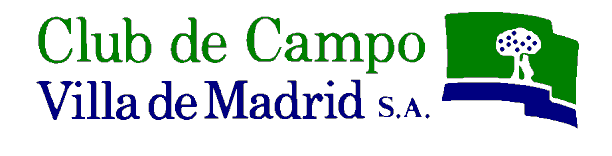 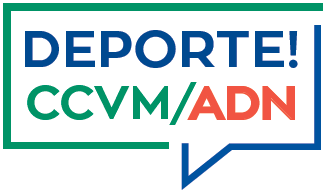 EVENTOS DEPORTIVOS FIN DE SEMANA: 16 – 17 Dic 2017DEPORTEEVENTOCARÁCTERFECHAENTREGA PREMIOSOBSERVACIONESAjedrezFiesta Anual de AjedrezSocial16 de diciembreCarpa de Eventos (16:30 horas)BridgeTorneos especiales de NavidadSocial17 de diciembrePabellón Social desde las 18:00 horasHípicaFinal Copa Federación - CDT (FHM)16 de diciembrePicadero CubiertoGolfPremio Navidad Damas y Caballeros6 Clubes JuvenilSocial16 de diciembreRecorrido Negro